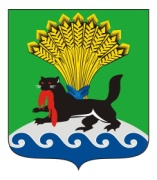 РОССИЙСКАЯ ФЕДЕРАЦИЯИРКУТСКАЯ ОБЛАСТЬИРКУТСКОЕ РАЙОННОЕ МУНИЦИПАЛЬНОЕ ОБРАЗОВАНИЕАДМИНИСТРАЦИЯПОСТАНОВЛЕНИЕот «24»_____12__________ 2019 г.					                          № 691О передаче в собственность Большереченского муниципального образования земельного участка с кадастровым номером 38:06:020101:16, расположенного по адресу: Иркутская область, Иркутский район, р.п. Большая Речка,                          ул. Л. Толстого, 10В целях решения вопросов местного значения в части владения, пользования и распоряжения имуществом, руководствуясь статьями 50, 51 Федерального закона от 06.10.2003 № 131-ФЗ «Об общих принципах организации местного самоуправления в Российской Федерации», Законом Иркутской области от 16.05.2008 № 14-оз «Об отдельных вопросах разграничения имущества, находящегося в муниципальной собственности, между муниципальными образованиями Иркутской области», решением Думы Большереченского муниципального образования  от 06.12.2019  № 83-2/дгп              «О согласовании перечня имущества, находящегося в муниципальной собственности Иркутского районного муниципального образования, подлежащего передаче  в муниципальное образование и подлежащего передаче в муниципальную собственность Большереченского муниципального образования», решением Думы Иркутского районного муниципального образования от 31.10.2019  № 02-22/рд   «О согласовании перечня имущества, находящегося в муниципальной собственности Иркутского районного муниципального образования и подлежащего передаче в муниципальную собственность Большереченского муниципального образования», статьями  39, 45, 54, 61, 62 Устава Иркутского районного муниципального образования, администрация Иркутского районного муниципального образования  ПОСТАНОВЛЯЕТ:1. Передать в собственность Большереченского муниципального образования земельный участок площадью 1048 кв.м., с кадастровым номером 38:06:020101:16, расположенный на землях населенных пунктов по адресу: Иркутская область, Иркутский район, р.п. Большая Речка, ул. Л. Толстого, 10,                с разрешенным использованием: под существующий индивидуальный жилой дом, находящийся в собственности Иркутского районного муниципального образования.2. Комитету по управлению  муниципальным имуществом и жизнеобеспечению    администрации   Иркутского  районного  муниципального образования  не позднее 10 дней со дня  подписания настоящего постановления направить в соответствии с требованиями Закона Иркутской области от 16.05.2008 № 14-оз «Об отдельных вопросах разграничения имущества, находящегося в муниципальной собственности, между муниципальными образованиями Иркутской области» документы в уполномоченный исполнительный орган государственной власти Иркутской области для принятия решения о передаче имущества.   3.   Настоящее постановление вступает в силу с момента подписания.  4. Опубликовать настоящее постановление в газете «Ангарские огни», разместить в информационно-телекоммуникационной сети «Интернет» на официальном сайте Иркутского районного муниципального образования www.irkraion.ru.   5.  Контроль исполнения постановления возложить на заместителя Мэра Иркутского района.Мэр района                                                                                               Л.П. Фролов